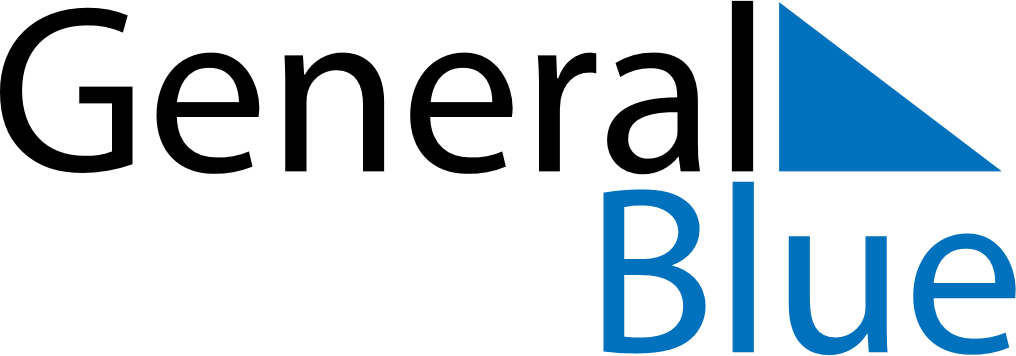 February 2020February 2020February 2020February 2020BrazilBrazilBrazilSundayMondayTuesdayWednesdayThursdayFridayFridaySaturday1234567789101112131414151617181920212122Carnival2324252627282829